6th Grade Math
COURSE SYLLABUS
SY 2012-2013
INSTRUCTOR: Kumu Cheryl Nishida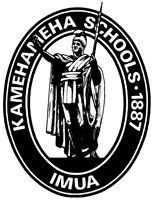 A. DESCRIPTIONThis math course is designed to provide students with opportunities to strengthen and extend their background in mathematics and include concepts of algebra and geometry.  Instructional practices will actively involve students in exploring, conjecturing, analyzing, problem solving, and applying mathematics in both real-world and mathematical contexts and in communicating mathematical ideas.B. ORGANIZATIONAn emphasis for this year is preparation for independent life-long learning.  Classes will be conducted in large and small group formats and will also involve cooperative learning.  There will be an emphasis on homework completion, class preparation & participation, and test preparedness and appropriate behavior in and out of class.  Class expectations will be reinforced throughout the year through various activities.  They will also be assessed through their quarterly participation & preparation grade (on-task assessment) and monitored with infraction slips and Notices of Concern.  C. COURSE OBJECTIVESTo understand and be able to independently meet the 6th grade math standards.To strengthen ability in the different strands of math and provide opportunities for individual growth and improvement.To improve in outlook, attitude, and ability towards math and using it in real-world situations.To address our Working Exit Outcomes with an emphasis on Ke Ao ‘Imi Na’auao (Knowledge and Wisdom).D. COURSE STANDARDSThe course will cover the following CORE STANDARDS: Standard 1: Number Sense and ComputationStandard 2: Geometry and MeasurementStandard 3: Algebra and FunctionsE. TEXT AND REQUIRED SUPPLIESVarious instructional materials will be used and basic school supplies will be needed.F. GRADING PLANAll work is graded on a point system with points being given for:  tests and quizzes, oral and written assignments, special projects, participation & preparation (on-task assessment) or other instructional activities.  Student grades can also be accessed by parents or students online at KS Connect (http://connect.ksbe.edu/). Grades will be updated periodically.Progress reports can be found at KS Connect to inform parents regarding students’ grades and any missing assignments.  Graded tests and quizzes will not be sent home as these scores can be viewed online.  Students will be required to monitor their own progress on KS Connect and take responsibility for their learning.Homework Policy:Homework assignments will be accepted at the beginning of the period on due dates only.  Copying of any assignments is unacceptable and will result in a ZERO for both parties involved.Late assignments generally will not be accepted.Students with an excused absence will have 3 school days upon return to make up all missing work.  After that a zero will result.  It is the students’ responsibility to get and make up work missed due to absence.  Students are encouraged to check the blog and exchange numbers with a study buddy.Teachers will not be expected to prepare homework or other assignments for unexcused absences.For some assignments a re-do option may be allowed.  See teacher for details.ATTENDANCE:
Please see KSM student handbook for absent policy.G. CLASSROOM RULES OF CONDUCTWe will follow the four universal Tribes Agreements which are:   Ho’olokahi (Mutual Respect – Respect authority, yourself, each other, this place)E Ho’olohe Pono (Attentive Listening)Aloha Kekahi I Kekahi (Show Appreciation) – (Mai Hana’ino) No Put-downsHo’alo (Right to Participate)Students will abide by these agreements which reflect the Kamehameha Schools Hawaiian Values.Classroom ExpectationsBe in assigned seat ready to work at the beginning of class.  No unexcused tardies.Have all needed supplies every day.Keep hands, feet, books, and objects to yourself.Keep belongings and all areas tidy and unobstructed.  No swearing, rude gestures, cruel teasing, or put downs.Follow directions & Tribes Agreements.Follow school dress code.Absolutely no gum chewing.Practice attentive listening & contribute positively in class. Be your Best!  Make sure your work is neat, well done and on time.The school rules found in the student handbook.  Please review these rules along with the dress code.  J. SUGGESTIONS FOR SUCCESSIf you have any problems or need extra help, make prior arrangements with your teachers.With prior arrangements I may be available to help you during study hall or after school from 2:45 – 3:30 PM.  If you are falling behind it is better to get help right away rather than wait until you are completely lost.I am more than willing to provide extra help to ensure your success.  Because of this I often offer Re-dos on assignments, quizzes and tests.  Please take advantage of these since it will not only raise your grade if you progress, but it can also demonstrate that you are meeting the standards.  Extra credit  is offered quarterly with a cap of points allowed.  Extra credit is not meant to “buy” you a better grade but is to help make up points when we slip a little.  Every quarter you are allowed to do 2 math magazines for extra credit or you may participate in the weekly wall activities (Rebus or Sudoku).  TENTATIVE SCHEDULE for Grade 7 MathQuarterTOPIC/ACTIVITY1st QuarterMultiplication & Division with Fractions and DecimalsExponentsProportions and Percents2nd QuarterTransformationsSurface and Area and Volume of 3D Shapes3rd QuarterExpressionsLinear EquationsGraphs of Lines4th QuarterMaking EstimatesData DisplaysTheoretical Probability